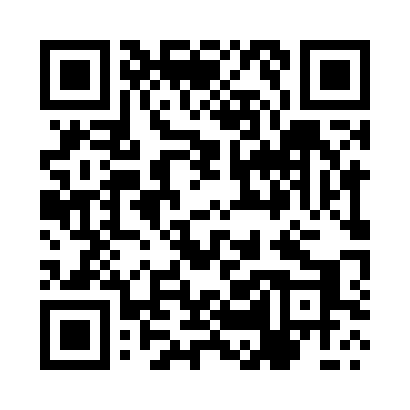 Prayer times for Male Krowno, PolandMon 1 Apr 2024 - Tue 30 Apr 2024High Latitude Method: Angle Based RulePrayer Calculation Method: Muslim World LeagueAsar Calculation Method: HanafiPrayer times provided by https://www.salahtimes.comDateDayFajrSunriseDhuhrAsrMaghribIsha1Mon4:136:1912:515:177:249:222Tue4:106:1712:515:187:259:253Wed4:066:1512:505:207:279:274Thu4:036:1212:505:217:299:305Fri4:006:1012:505:227:319:326Sat3:576:0712:495:247:339:357Sun3:536:0512:495:257:359:388Mon3:506:0212:495:267:369:409Tue3:476:0012:495:287:389:4310Wed3:435:5812:485:297:409:4611Thu3:405:5512:485:307:429:4912Fri3:375:5312:485:317:449:5113Sat3:335:5112:485:337:469:5414Sun3:305:4812:475:347:489:5715Mon3:265:4612:475:357:4910:0016Tue3:225:4412:475:367:5110:0317Wed3:195:4112:475:387:5310:0618Thu3:155:3912:465:397:5510:0919Fri3:115:3712:465:407:5710:1220Sat3:085:3512:465:417:5910:1521Sun3:045:3212:465:428:0010:1922Mon3:005:3012:465:448:0210:2223Tue2:565:2812:455:458:0410:2524Wed2:525:2612:455:468:0610:2925Thu2:485:2312:455:478:0810:3226Fri2:435:2112:455:488:1010:3627Sat2:395:1912:455:498:1110:3928Sun2:355:1712:455:518:1310:4329Mon2:335:1512:445:528:1510:4730Tue2:325:1312:445:538:1710:49